SOUTH AFRICAN COLLEGE HIGH SCHOOL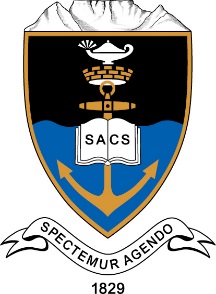 Newlands Ave, Newlands 7700 | Private Bag Newlands 7725Tel:  +27(0)21-689-4164 | Fax:  +27 (0)21-685-2669Email: innesi@sacollege.org.zawww.sacollege.org.zaAPPLICATION FOR ADMISSION – Closing date is 15 March 2019Please read the Admission Policy of South African College High School (the “School”) before submitting this application form. Once submitted, your application form will be processed in accordance with the School’s Admission Policy.Please complete all sections of this application form using capital letters and submit it together with all supporting documents to the School on or before the relevant closing date.Please complete a separate application for each child for whom admission is required.Please contact the Headmaster’s Office should you have any queries or require assistance with the completion of this application.SECTION A:	PERSONAL INFORMATION OF THE LEARNERImportant: Please attach the following to this application form:A copy of the learner’s birth certificate (or proof that application has been made to the Department of Home Affairs or the relevant authority for a birth certificate where no birth certificate is immediately available)The original transfer certificate from the last school that the learner attended at the date of this application. Should the transfer card be unavailable, the applicant must provide the School with one of the following:The latest original report card (or equivalent document) issued by the previous school; orA written affidavit of the parent signed before a Commissioner of Oaths (stating the reason for not having a transfer card and the grade the learner attended at the previous school)If the learner is not a South African citizen, a certified copy of any permit or the like permitting the learner to live in South Africa (or proof that formal steps have been taken to legalise the learner’s stay in South Africa where the relevant permit is not immediately available)THE LEARNER’S ACADEMIC PERFORMANCEPlease fill in the most recent marks/assessment ratings.THE LEARNER’S PARTICIPATION IN SPORTING ACTIVITIESPlease include below details of the sporting in which the learner is currently involved, as well as details of any sporting achievements of which the learner is proud.It is compulsory for learners admitted to the School to participate in sporting activities. Learners will only be excused from participating in sporting activities for valid medical reasons. THE LEARNER’S PARTICIPATION IN CULTURAL ACTIVITIESPlease include below details of the cultural activities in which the learner is currently involved, as well as details of any cultural achievements of which the learner is proud.It is compulsory for learners admitted to the School to participate in cultural activities unless. Learners will only be excused from participating in cultural activities for valid reasons. THE LEARNER’S PARTICIPATION IN SERVICE ACTIVITIESPlease include below details of the service activities in which the learner is currently involved, as well as details of any service achievements of which the learner is proud.It is compulsory for learners admitted to the School to participate in service activities unless. Learners will only be excused from participating in service activities for valid reasons. THE LEARNER’S LEADERSHIP EXPERIENCEPlease include below details of the leadership gained by the learner to date, as well as details of any leadership achievements of which the learner is proud.THE LEARNER’S PARTICIPATION IN RELIGIOUS ACTIVITIESPlease include below details of the religious activities in which the learner is currently involved.Please indicate below whether you would have any objections to the learner participating in religious activities at school and, if so, please detail your objections.SECTION B:	MEDICAL INFORMATION OF THE LEARNERWHICH OF THE FOLLOWING ILLNESSES HAS THE LEARNER BEEN IMMUNISED AGAINST?Important:Immunisation against these illnesses is compulsory before the learner attends any school. Please attach proof of immunisation to your admission application.WHO DOES THE LEARNER LIVE WITH?IF ADMITTED TO THE SCHOOL AS A DAY SCHOLAR, HOW WOULD THE LEARNER TRAVEL TO/FROM THE SCHOOL?How far would the learner have to travel to get to and from school each day?IF YOU WISH FOR THE LEARNER TO BE ADMITTED AS A BOARDER IN ONE OF THE SCHOOL’S HOSTELS, PLEASE MOTIVATE WHY THE LEARNER REQUIRES HOSTEL ACCOMODATION:SECTION C:	PERSONAL INFORMATION OF THE LEARNER’S PARENTS / GUARDIANSImportant: Please attach the following to your admission application:A copy of the ID documents for the learner’s parents (and step-parents, if applicable)Proof of ALL residential address(es) indicated above, including the residential address of the learner (e.g. a copy of a title deed, an existing lease agreement, or a utility bill or bank statement not older than 3 months).THE FOLLOWING SECTION MUST BE COMPLETED FOR THE GUARDIAN(S) OF THE LEARNER (IF APPLICABLE):Important: Please attach the following to your admission application:A copy of the ID documents for the learner’s guardian (if applicable)Proof of ALL residential address(es) indicated above, including the residential address of the learner (e.g. a copy of a title deed, an existing lease agreement, or a utility bill or bank statement not older than 3 months).IF THE LEARNER IS ADMITTED TO THE SCHOOL, WHO SHOULD RECEIVE THE SCHOOL REPORT?IF THE LEARNER IS ADMITTED TO THE SCHOOL, WHO SHOULD RECEIVE CORRESPONDENCE FROM THE SCHOOL (INCLUDING NOTICES AND FEES ACCOUNT)?SECTION D:	SCHOOL FEESPlease note that SACS is a Fee-paying school.  You have the right to enroll your son at a Non-Fee paying school.  However, if you choose NOT to take the option from the State to enroll your child at a Non-fee paying School, but choose to enroll your son at SACS, a Fee-paying School, you accept the obligation to pay the school fee.The annual school fees payable for 2019 are as follows:Please note that the annual school fees payable to the School may increase annually.Important: Please attach the following to your admission application:A copy of the ID documents for the sponsor responsible for paying the annual school fees (if applicable)Proof of the residential address of the sponsor (e.g. a copy of a title deed, an existing lease agreement, or a utility bill or bank statement not older than 3 months).SECTION E:	DECLARATION BY PARENTS / GUARDIANS OF THE LEARNERI/We the undersigned parent(s)/guardian(s) of the learner:______________________________________________________________FULL NAME OF LEARNERI/we do hereby confirm and declare the following:I/We have received a copy of the School’s Admission Policy and have carefully considered and understand its contents, including but not limited to the admission criteria that will be applied and the processes that will be followed by the School;I/We have the legal authority to sign and submit this application and consider the School’s Admission Policy and the commitments made in this application to be binding on me/us personally;The information and documents provided as part of this this application are true and correct;I/We understand that the School reserves the right to verify all information supplied in this application and reserves its rights to take legal action against any applicant who intentionally provides false information and documentation;I/We agree to the School undertaking a credit check with any credit bureau and to provide any personal information to a credit bureau for this purpose; I/We understand that submission of this application does not guarantee that the learner will be admitted to the School and that all applications for admission received by the School will be considered in terms of the School’s Admission Policy. I/We understand that it is our responsibility to apply to other schools to ensure that the learner is accommodated elsewhere should he/she not be admitted to the School;I/We understand and accept that I/we are responsible for ensuring that the learner has been immunized against the following communicable diseases before he/she attends school: Polio, Measles, Tuberculosis, Diphtheria, Tetanus and Hepatitis B;Should this application be successful and the learner be admitted to the School (which I/we understand and accept is not a guarantee):I/We accept that the responsibility for paying the annual school fees rests with me/us and hereby undertake to pay in full the annual school fees determined by the governing body of the School and agreed to by the parent body at the annual budget meeting (which fees are set out above);I/We understand and accept that we are liable to pay compulsory school fees and the School may enforce payment of such fees in terms of the South African Schools Act. Should the School enforce payment of any outstanding school fees and need to take legal action to recover these fees, I/we hereby undertake to pay all legal costs incurred by the School in this regard (including but not limited to attorney/client fees);I/We acknowledge and accept the authority of the Headmaster and educators employed at the School and authorise the Headmaster (or his delegate) to act in loco parentis while the learner is involved in school-related activities, which authority shall include butshall not be limited to granting consent for medical treatment in the case of an emergency where all reasonable efforts to contact the learner’s parents have been made;I/We shall ensure that the learner attends school regularly; shall ensure that the learner is able to get to and from school; and shall notify the Schoolin writing should the learner be absent from school for any reason. I/We understand and accept that a doctor’s certificate may be required in some instances where the learner is absent from school;I/We hereby agree to ensure that the learner abides by the School’s code of conduct and any rules which underpin the code of conduct (including but not limited to all amendments to the code of conduct and/or rules that are made from time to time);I/We accept that the School cannot be held liable for any loss or damage to a learner’s property; I/We accept that I/we shall be held liable to the School for the cost of repairing any damage to the School’s property caused by the learner; andI/We shall give the Headmaster of the School at least one school term’s notice, in writing, in the event the learner leaving the School. In addition, I/we undertake to return all text books and other property belonging to the School before the learner leaves the School.This done and signed at ___________________(place)on this _____ day of _______________ (month) ______ (year).SECTION F:	DECLARATION BY PARENTS/GUARDIANS REGARDING EXEMPTIONS FROM PAYMENT OF ANNUAL SCHOOL FEES(Please mark with a cross in the applicable box)Name of Learner:John SmithJohn SmithGrade applying for:99Year applying for:20202020Application for:(Tick applicable boxes)DAY SCHOLARApplication for:(Tick applicable boxes)BOARDER – RosedaleGr10 -G12Application for:(Tick applicable boxes)BOARDER – MichaelisGr8 – Gr9HeadmasterMrB GrantSecretary in the Admission’s OfficeIrene InnesTelephone Number0216894164 ext 107Fax Number0216852669Email Addressinnesi@sacollege.org.zaPostal AddressPrivate BagNewlands7725Physical AddressNewlands AvenueNewlands7700FOR OFFICE USE ONLY:FOR OFFICE USE ONLY:FOR OFFICE USE ONLY:FOR OFFICE USE ONLY:FOR OFFICE USE ONLY:FOR OFFICE USE ONLY:RECEIVED ON:APPLICATION RECEIVED BY:REFERENCE NUMBER:NECESSARY DOCUMENTS RECEIVED:YESNOAPPLICATION STATUS:SUCCESSFULSUCCESSFULOFFER STATUS:(applicable to successful applicants only)ACCEPTEDDECLINEDAPPLICATION STATUS:UNSUCCESSFULUNSUCCESSFULOFFER STATUS:(applicable to successful applicants only)ACCEPTEDDECLINEDDEPOSIT RECEIVED:(applicable when offer accepted)YESNORECEIPT NUMBER:Learner’s Surname : SmithLearner’s Surname : SmithLearner’s First Name(s) : JohnLearner’s First Name(s) : JohnLearner’s First Name(s) : John(THE “LEARNER”)(THE “LEARNER”)(THE “LEARNER”)(THE “LEARNER”)(THE “LEARNER”)Identity Number857452Current Age1919GenderMaleAge in Year of Admission20192019Date of Birth22/05/2002Place of BirthPlace of BirthJohannesburgHome LanguageAfrikaansPreferred Language for Learning and TeachingPreferred Language for Learning and TeachingEnglishNationalitySouth AfricanCitizenshipCitizenshipSADate of Arrival in SA1990ReligionReligionChristianCurrent SchoolAlphedale High SchoolCurrent Grade99Previous SchoolBritish International Preparatory SchoolNumber of Siblings22Siblings currently at South African College High SchoolName:JenyGrade:6Age:11Age:11Siblings currently at South African College High SchoolName:JohnasGrade:3Age:5Age:5Mathematics85English80AggregateAAcademic AwardsASporting Activities and AchievementsCultural Activities and AchievementsService Activities and AchievementsLeadership Experience and AchievementsReligious ActivitiesDo you have any objections to the learner participating in religious activities at school?Do you have any objections to the learner participating in religious activities at school?YESNOIf YES, please explain your objectionsPolioDiphtheriaMeaslesTetanusTuberculosisHepatitis BMEDICAL AID DETAILS FOR THE LEARNERMEDICAL AID DETAILS FOR THE LEARNERMEDICAL AID DETAILS FOR THE LEARNERMEDICAL AID DETAILS FOR THE LEARNERMember’s NameName of Medical Aid SchemeMembership NumberName of Medical Aid PlanDOCTOR’S DETAILSDOCTOR’S DETAILSEMERGENCY CONTACT PERSON(IF PARENTS ARE NOT AVAILABLE)EMERGENCY CONTACT PERSON(IF PARENTS ARE NOT AVAILABLE)Doctor’s Full NameFull NameTelephone NumberRelationship to the LearnerDoctor’s Cell NumberHome Telephone NumberCell NumberWork Telephone NumberMEDICAL DETAILS OF THE LEARNERMEDICAL DETAILS OF THE LEARNERPlease disclose full details of any medical information concerning the learner that the School should be aware of below:Please disclose full details of any medical information concerning the learner that the School should be aware of below:AllergiesRecent InjuriesRoutine MedicationPrevious OperationsCurrent Medical ProblemsLearning DisabilitiesOther Medical ConditionsMotherFatherSponsorGuardianGrandparentOther (please specify)Residential Address of the Learner:Residential Address of the Learner:Residential Address of the Learner:Residential Address of the Learner:Residential Address of the Learner:Residential Address of the Learner:WalkingCar / Lift ClubPublic TrainBicyclePublic Bus or TaxiOther (please specify)Not applicableLess than 5kmBetween 5km and 15kmBetween 15km and 25kmMore than 25kmNot applicableMotivation for Hostel AccommodationNot applicable	PARENT 1		PARENT 1		PARENT 1		PARENT 1		PARENT 1	PARENT 2PARENT 2PARENT 2PARENT 2PARENT 2Title and Initials:Title and Initial:First Name(s):First Name(s):Surname:Surname:Marital StatusSingleDivorcedMarital StatusSingleDivorcedMarital StatusMarriedRemarriedMarital StatusMarriedRemarriedMarital StatusIf remarried, please provide step-parent’s details below.If remarried, please provide step-parent’s details below.If remarried, please provide step-parent’s details below.If remarried, please provide step-parent’s details below.Marital StatusIf remarried, please provide step-parent’s details below.If remarried, please provide step-parent’s details below.If remarried, please provide step-parent’s details below.If remarried, please provide step-parent’s details below.Home Telephone NumberHome Telephone NumberCell Phone NumberCell Phone NumberEmail AddressEmail AddressOccupationOccupationDetails of EmployerDetails of EmployerWork Telephone NumberWork Telephone NumberID NumberID NumberResidential AddressPostal CodePostal CodePostal CodePostal CodeResidential AddressPostal CodePostal CodePostal CodePostal CodePostal Address(if different to Residential Address)Postal Code:Postal Code:Postal Code:Postal Code:Postal Address(if different to Residential Address)Postal Code:Postal Code:Postal Code:Postal Code:STEP-PARENT 1 (MARRIED TO PARENT 1)STEP-PARENT 1 (MARRIED TO PARENT 1)STEP-PARENT 2 (MARRIED TO PARENT 2)STEP-PARENT 2 (MARRIED TO PARENT 2)Title and InitialsTitle and InitialsFirst Name(s)First nameSurnameSurnameGenderGenderID NumberID NumberHome Telephone NumberHome Telephone NumberCell Phone NumberCell Phone NumberOccupationOccupationDetails of EmployerDetails of EmployerWork Telephone NumberWork Telephone NumberEmail AddressEmail AddressFax NumberFax NumberGUARDIAN 1GUARDIAN 1GUARDIAN 1GUARDIAN 2GUARDIAN 2GUARDIAN 2SurnameSurnameFirst Name(s)First Name(s)GenderGenderTitle and InitialsTitle and InitialsID NumberID NumberHome Telephone NumberHome Telephone NumberCell Phone NumberCell Phone NumberOccupationOccupationDetails of EmployerDetails of EmployerWork Telephone NumberWork Telephone NumberEmail AddressEmail AddressFax NumberFax NumberRelationship to the LearnerGuardianRelationship to the LearnerGuardianRelationship to the LearnerGrandparentRelationship to the LearnerGrandparentRelationship to the LearnerFoster ParentRelationship to the LearnerFoster ParentRelationship to the LearnerOther: (please specify)Relationship to the LearnerOther: (please specify)MotherFatherSponsorGuardianGrandparentOther (please specify)MotherFatherSponsorGuardianGrandparentOther (please specify)GRADE 8GRADE 9-12BOARDINGR 47 150per annumR45 350 per annumR49 450 000 per annumSCHOOL FEESSCHOOL FEESPlease indicate who will be responsible for paying the annual school fees (name and signature).  Please note that both parents are liable for the payment of school fees.Parent 1Please indicate who will be responsible for paying the annual school fees (name and signature).  Please note that both parents are liable for the payment of school fees.Parent 2Please indicate who will be responsible for paying the annual school fees (name and signature).  Please note that both parents are liable for the payment of school fees.Guardian 1Please indicate who will be responsible for paying the annual school fees (name and signature).  Please note that both parents are liable for the payment of school fees.Guardian 2Please indicate who will be responsible for paying the annual school fees (name and signature).  Please note that both parents are liable for the payment of school fees.Sponsor* PERSONAL DETAILS OF THE SPONSOR* PERSONAL DETAILS OF THE SPONSOR* PERSONAL DETAILS OF THE SPONSOR* PERSONAL DETAILS OF THE SPONSORSurnameFirst Name(s)Title and InitialsGenderID / Passport NumberCell Phone NumberHome Telephone NumberHome AddressPreferred Postal AddressPostal Code:Fax NumberEmail AddressWork Telephone NumberPARENT 1 / GUARDIAN 1PARENT 2 / GUARDIAN 2SPONSOR RESPONSIBLE FOR THE PAYMENT OF SCHOOL FEES (if applicable)1Do you wish to apply for an exemption from paying school fees?YESNO2Do you wish to be assisted in applying for an exemption from paying school fees?YESNO3Do you require a copy of the Regulations for the Exemption of Parents from the Payment of School Fees published in terms of the South African Schools Act (which sets out the formulae to apply when determining whether an applicant qualifies for a fee exemption)?YESNOFULL NAME OF THE HEADMASTERSIGNATURE OF THE HEADMASTERDATE:FULL NAME OF PARENT 1 / GUARDIAN 1SIGNATURE OF PARENT 2 / GUARDIAN 2DATE:FULL NAME OF PARENT 2 / GUARDIAN 2SIGNATURE OF PARENT 2 / GUARDIAN 2DATE:SCHOOL STAMPDATE: